АННОТАЦИЯ  РАБОЧЕЙ ПРОГРАММЫ ДИСЦИПЛИНЫ ФИЛОСОФИЯ по направлению 24.03.04- Авиастроение (бакалавриат) Цели и задачи освоения дисциплины Цели освоения дисциплины: заложить в студентах знания об основных направлениях, проблемах, теориях и методах философии, о содержании современных философских дискуссий по проблемам научного и общественного развития. Задачами  освоения дисциплины является: заложить в студентах умение формировать и аргументировано отстаивать собственную позицию по различным проблемам философии; использовать положения и категории философии для оценивания и анализа различных социальных тенденций, фактов и явлений.  владение навыками восприятия, анализа и создания текстов, имеющих философское, социально-гуманитарное, методическое содержание, приемами ведения дискуссии и полемики, навыками публичной речи и письменного аргументированного изложения собственной точки зрения.  Место дисциплины в структуре  ООП ВО (ВПО) Дисциплина «Философия»  относится к базовой части (Б1.Б.3) основной образовательной программы бакалавриата по направлению 24.03.04 «Аавиастроение». Курс «Философии» выступает базой для изучения других социально-гуманитарных дисциплин в структуре программы бакалавриата. Требования к результатам освоения дисциплины В результате освоения дисциплины формируются следующие компетенции:  способность осуществлять поиск, критический анализ и синтез информации, применять системный подход для решения поставленных задач (УК-1); способность воспринимать межкультурное разнообразие общества в социально-историческом, этическом и философском контекстах (УК-5); способность управлять своим временем, выстраивать и реализовывать траекторию саморазвития на основе принципов образования в течение всей жизни (УК-6). Общая трудоемкость дисциплины Общая трудоемкость  дисциплины составляет  4 зачетные единицы (144 часа) Образовательные технологии В ходе освоения дисциплины при проведении аудиторных занятий используются следующие образовательные технологии. Практические занятия проходят в режиме дискуссионной группы: обсуждаются проблемные вопросы и анализируем конкретные примеры из практики. Все конкретные примеры из практики (контрольные задачи) объявляются в течение семестра по ходу лекций. Каждому студенту предлагается за семестр принять участие в анализе и в обсуждении хотя бы трёх таких задач, выполненных другими студентами. Практические занятия предназначаются для закрепления теоретического материала на примерах решения задач. При организации самостоятельной работы занятий используются следующие образовательные технологии: дискуссионные (круглый стол, дискуссия); тестовые технологии, использование специализированных Интернет-ресурсов, электронных учебных пособий. Контроль успеваемости Программой дисциплины предусмотрены следующие виды текущего контроля: «тестирование» / «эссе».  Промежуточная аттестация проводится в форме: зачет. Страница 2 из 2 Министерство образования и науки РФ Ульяновский государственный университет Форма 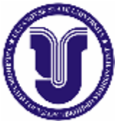 Ф – Аннотация рабочей программы дисциплины 